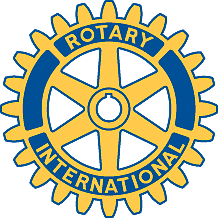 Rotary Club of Carleton Place and Mississippi MillsMINUTESFEBRUARY 22, 2010Twelve members of the Club were joined by District Governor Arnold Lawrence and guest Peter Bennett, a former member of the Pembroke Rotary Club who is now living at Christie Lake.President Mike thanked Al Jones for filling in for him during the Jeays’ trip to Washington D.C. and Al took that opportunity to show the members the impressive new “Rotary Meets Here” plaque that will be mounted in the entranceway of the Heritage Inn.The Inn has yet to solve its liquor licence problems but expects that we will be able to imbibe next week or definitely the following week. No one seemed to be suffering from this onset of prohibition as it was a very jovial meeting. That doesn’t mean to say a return to normal won’t be welcomed.President Mike and Al noted that there has been no positive result from the distribution of Club pamphlets to local business owners but membership growth efforts will continue. It was also noted that a donation request to assist a local youth acquire dental braces had to be turned down because of the Club’s policy of supporting groups rather than individuals.Mike and Louise reported on their attendance at a meeting of the Rotary Club in Washington D.C. which meets in palatial surroundings not far from the  White House. The Club has 180 members (down from 220) and about half of them are women.District Governor Arnold noted that he was attending in his capacity as Acting Assistant District Governor (until the end of June) and urged any interested members to apply for the ADG position for the upcoming year. He spoke enthusiastically about the District’s response to the Haiti disaster through the provision of close to 200 shelter boxes and noted that there will be an announcement concerning significant changes to this year’s RYLA program including a shorter visit and lower fees. Finally, he advised us of the urgent need for volunteers for the Montreal Conference that some 20,000 Rotarians and companions are expected to attend.Gordon noted that Susan Edwards has resigned from the Club because of work obligations but that both she and husband John would be pleased to help the Club with our projects. Members should remember to contact David Brash if they wish to join the bowling evening on March 27 (6 pm) followed by wine and cheese at Brush Strokes. It looks like there will be a very good turnout so come on out and bring a friend (and potential member).